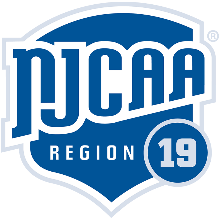 Tennis Score SheetMercer  vs HarfordDate 3/19/24 Location Mercer County ParkCoach Mercer: Marc Vecchiolla   Harford: Deb HoltschneiderDOUBLES______________________                  WINNER_____________ SCORE____________Leticia Kitio vs V. 	Avila Padilla		Mercer	8-5Valleria Vargas Gilli	D. AguilarDiana Kalajdzic vs 		M. Webb	Mercer	8-0Adrea Vasquesz Parada	T. MatovicMaKenna Swasey vs		A. Malak Riosa Harford	8-4 Jessica Buker			J. Vander VeldeSINGLES______________________                     WINNER____________ SCORE______________Leticia Kitio			vs	D. Aguilar 		Mercer	7-6(1), 6-1Valeria Vargas Gilli 		vs 	V. Avila Padilla	Mercer	6-2, 6-2Diana Kalajdzic		vs 	T. Matovik		Mercer	0-6, 6-3, 6-3Andrea Vasquesz Parada 	vs 	M. Webb		Mercer	6-3, 6-4Makenna Swasey		vs 	A. Malak Riosa	Mercer 	6-1, 6-2Jessica Buker			vs 	J. Vander Velde	Harford	6,0, 6-0_______________________ vs ________________________________________ vs _________________                                FINAL SCORE7-2             Season Record (W-L) 1-0 Order of Finish: Doubles (1  2  3 ) Singles (1  2  3  4  5  6)Match Comments: ________________________________________________________________________________________________________________________________________________________________________________________________________